La Facultad de Ciencias de la Universidad del Bío-Bío, con el objetivo de fortalecer su planta Académica, invita a postular a un cargo de jornada completa en calidad de contrata, para realizar docencia de pregrado y postgrado, investigación y extensión en el Departamento de Física, en la sede Concepción.Requisitos:Antecedentes a considerar en la selección:Requisitos generales de postulación para todos los cargosRendir un test psicológico.Se dará preferencia a los postulantes que demuestren en sus antecedentes publicaciones en su especialidad, en revistas indexadas y con participación en proyectos de investigación.Demostrar un nivel B2 en el manejo del idioma inglés (el postulante seleccionado deberá rendir en la Universidad del Bío-Bío un test de suficiencia en el idioma inglés).La persona contratada jornada completa deberá desarrollar actividades docentes en el pregrado en el área de su especialidad, a lo menos 12 horas semanales de docencia directa, durante cada semestre.Rendir y aprobar prueba de suficiencia en el manejo del idioma español (oral y escrito), si el idioma de origen del interesado es otro.Cumplir con los requisitos para ingresar a la administración pública.Haber cursado de preferencia programas de capacitación en el área pedagógica.Tener experiencia en docencia universitaria.No ser deudor moroso de Crédito Universitario.Firmar compromiso de productividad docente y científica a evaluarse al cabo de dos años para la renovación del contrato.En el proceso de selección, los postulantes seleccionados deberán someterse a una                       entrevista personal.Antecedentes generales a considerar en la selección:Certificados de título(s) y grado(s) académico(s).Currículum vitae, según formato definido por la Vicerrectoría Académica de la Universidad del Bío-Bío (www.ubiobio.cl/vra), debidamente respaldado.Declaración de una página sobre las perspectivas de trabajo académico en el Departamento correspondiente.Disponibilidad para asumir el cargo: 01 de marzo de 2022. Plazo de recepción de los antecedentes: 14 de enero de 2022.Remuneración según jerarquía académica y modelo de renta UBB.Presentación de antecedentes para cargos en la sede ConcepciónLos postulantes de regiones de fuera de la Región del Bío-Bío, o desde el extranjero pueden enviar sus antecedentes vía electrónica, a:Oficina de Partes Universidad del Bío-Bío, Sede Concepción: op_concepcion@ubiobio.cl , y deben enviar los antecedentes, vía Courier Internacional o correo nacional certificado a:Oficina de Partes Universidad del Bío-Bío, Sede Concepción, dirigido a:Los postulantes deben estar en posesión del grado de Doctor en Física o equivalente, obtenido en los últimos diez años de preferencia con especialización en Física Experimental tales como: óptica láser y aplicada, en estudio de procesos. Además, se solicita experiencia Académica en Física a nivel de pregrado y postgrado, de al menos 1 año en instituciones de Educación Superior.Los postulantes también deben demostrar participación en proyectos de investigación y autoría o coautoría en publicaciones aceptadas o sometidas en revistas indexadas en la línea de Física Experimental, con al menos 5 publicaciones ISI con impacto mayor a 1, en los últimos 5 años. Dominio del idioma español a nivel oral y escrito.Requisito o FactorRequisito o FactorPuntajeDescripciónDescripciónDescripciónAPonderación de Antecedentes considerados70%Grado de Doctor en Física (o equivalente).Especialización en Física ExperimentalDocencia de pre y postgrado.Cinco Publicaciones ISI, como mínimo y con impacto mayor a 1 en los últimos 5 años.Perfeccionamiento Docente.Proyectos de Investigación (Institucionales, Nacionales e Internacionales).Proyectos de Extensión.Otros (Participación en Congresos, Conferencias, Becas, distinciones, idiomas).Resumen de su investigación actual (en dos páginas).Grado de Doctor en Física (o equivalente).Especialización en Física ExperimentalDocencia de pre y postgrado.Cinco Publicaciones ISI, como mínimo y con impacto mayor a 1 en los últimos 5 años.Perfeccionamiento Docente.Proyectos de Investigación (Institucionales, Nacionales e Internacionales).Proyectos de Extensión.Otros (Participación en Congresos, Conferencias, Becas, distinciones, idiomas).Resumen de su investigación actual (en dos páginas).Grado de Doctor en Física (o equivalente).Especialización en Física ExperimentalDocencia de pre y postgrado.Cinco Publicaciones ISI, como mínimo y con impacto mayor a 1 en los últimos 5 años.Perfeccionamiento Docente.Proyectos de Investigación (Institucionales, Nacionales e Internacionales).Proyectos de Extensión.Otros (Participación en Congresos, Conferencias, Becas, distinciones, idiomas).Resumen de su investigación actual (en dos páginas).BPonderación de Elementos considerados en Entrevista Personal30%1.	Entrevista personal (Motivación, proyección e interés en el cargo).1.	Entrevista personal (Motivación, proyección e interés en el cargo).1.	Entrevista personal (Motivación, proyección e interés en el cargo).Total Puntaje (A+B)Total Puntaje (A+B)100%Puntaje Mínimo Exigido70 puntosConcurso Departamento de FísicaFacultad de Ciencias Sede Concepción Avenida Collao 1202 Casilla 5-C Código Postal 4051381Concepción – Chile Mayor información dirigirse a:  Dr. Iván Sánchez Soto Director del Departamento de Física Correo elctrónicoisanchez@ubiobio.cl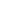 Celular +56 942911255